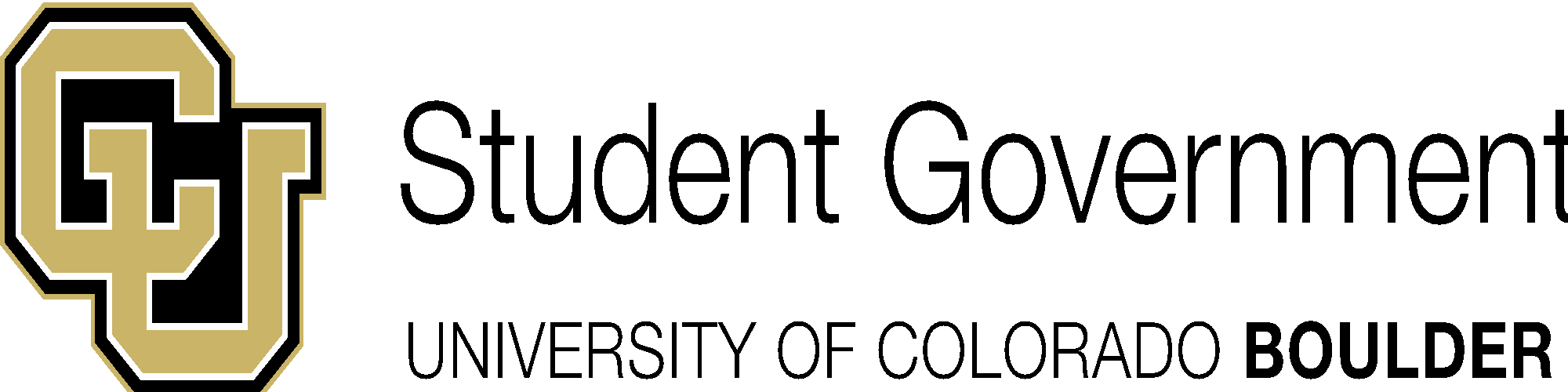 University of Colorado Student GovernmentLegislative CouncilOctober 17, 2013 				79 LCR 08 - Private Workout Areas                                                                          Sponsored by:                	          	Brianna Majewski          			Representative at Large          	Ashley Prince            			Representative at Large                      	Brookes Pennell        			Music School Senator           	Asher Vandevort        			Business School SenatorDylan Roberts				Law School Senator	Kelsey Cody 				Graduate School SenatorAuthored By:   Alexis Scobie                                       Representative at Large           Coco Wham                                        Representative at Large           Catherine Bogart                               Journalism School SenatorA resolution to create temporary private workout areas in the Recreation Center at the University of Colorado until completion of the construction. Resolution History In the Spring 2011 CU Student Government Election, a referendum was passed to “Buff up the Rec.” This was brought to a vote of the students because it was projected to raise student fees approximately $122-125. In voting on the referendum, students were not given specifics of what the new Rec Center would look like, but rather were asked the following yes or no question:“Do you, as a University of Colorado-Boulder student, approve an increase in funding for the extensive renovation and expansion project of the University of Colorado Recreation Center at the rate of $121-125 ($102-104 for construction bonds and $19-21 for operations) per student, per semester, beginning Fall 2013 in student fee dollars and spanning a period of 25 years?”The referendum passed with a vote of, “yes,” and construction began in Spring 2012. While the blueprints and floor plans were presented to CUSG, there was not clear indication that the private workout areas would be removed from the Rec Center. In the midst of the “Buff Up the Rec” construction, the private workout areas was taken out of the Rec Center over the summer of 2013, and there are no concrete plans to create a similar workout area elsewhere. After speaking with Gabrielle Krupp, member of the Rec Center Board, she stated that the completed construction will foster a more private workout environment.    This has caused temporary concerns for many students who previously used that workout area. Many students in the CU community have expressed that they do not feel comfortable working out in the same weight room as others. Some have even expressed that without the privacy of workout areas, they will no longer use Rec Center facilities to workout. In a recent survey that was conducted by Representative at Large, Coco Wham, students indicated that they would like free weights and mats to be in more private areas. One student who was surveyed anonymously explained, It's nice to have a place to workout without feeling pressure from the whole weight room watching.”Resolution SummaryOn behalf of CUSG’s Legislative Council, this resolution encourages Rec Center officials to temporarily create private workout areas until the Rec Center construction is complete. At the least, this resolution supports the placement of free-weights and fitness mats in one or more private areas temporarily in the CU Rec Center.Whereas, CUSG Legislative Council is the representative voice of the Students at the University of Colorado at Boulder,Whereas, The Recreation Center is a Cost Center of CU Student Government,Whereas, The CU Students have voiced their support through petition signatures to bring back this workout area,THEREFORE BE IT RESOLVED by the University of Colorado Student Government that:Section 1: CUSG supports the initiative to create more private workout areas in the University of Colorado Boulder’s Rec Center.Section 2: CUSG calls upon Rec Center officials to implement this change in the best way that they see fit. Section 3: This bill shall take effect upon passage by the Legislative Council and upon either obtaining the signatures of two Tri-Executives or the lapse of six days without action by the Tri-Executives.Vote Count10/17/2013			Motion to refer to committee failed		4-11-210/17/2013			Passed on 1st reading				15-0-210/24/2013			Passed authors’ amendments		Acclamation10/24/2013			Passed on 2nd reading			Acclamation		                          		   _______________________________     _____________________________  Chris Schaefbauer	 	                         Wesley MontagPresident of Student Affairs                        Legislative Council President____________________________            ______________________________Ellie Roberts                                                Marco Dorado President of Internal Affairs                        President of External Affairs